Page:  1 of Page:  1 of 11111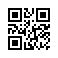 Page:  1 of Page:  1 of 11111Customer:Customer:Customer:Customer:Customer:Customer:Institute of Animal Physiology and Genetics AS CR, v.v.i.
Rumburská 89
277 21 LIBĚCHOV
CZECH REPUBLICInstitute of Animal Physiology and Genetics AS CR, v.v.i.
Rumburská 89
277 21 LIBĚCHOV
CZECH REPUBLICInstitute of Animal Physiology and Genetics AS CR, v.v.i.
Rumburská 89
277 21 LIBĚCHOV
CZECH REPUBLICInstitute of Animal Physiology and Genetics AS CR, v.v.i.
Rumburská 89
277 21 LIBĚCHOV
CZECH REPUBLICInstitute of Animal Physiology and Genetics AS CR, v.v.i.
Rumburská 89
277 21 LIBĚCHOV
CZECH REPUBLICInstitute of Animal Physiology and Genetics AS CR, v.v.i.
Rumburská 89
277 21 LIBĚCHOV
CZECH REPUBLICInstitute of Animal Physiology and Genetics AS CR, v.v.i.
Rumburská 89
277 21 LIBĚCHOV
CZECH REPUBLICInstitute of Animal Physiology and Genetics AS CR, v.v.i.
Rumburská 89
277 21 LIBĚCHOV
CZECH REPUBLICInstitute of Animal Physiology and Genetics AS CR, v.v.i.
Rumburská 89
277 21 LIBĚCHOV
CZECH REPUBLICInstitute of Animal Physiology and Genetics AS CR, v.v.i.
Rumburská 89
277 21 LIBĚCHOV
CZECH REPUBLICInstitute of Animal Physiology and Genetics AS CR, v.v.i.
Rumburská 89
277 21 LIBĚCHOV
CZECH REPUBLICInstitute of Animal Physiology and Genetics AS CR, v.v.i.
Rumburská 89
277 21 LIBĚCHOV
CZECH REPUBLICPID:PID:PID:PID:PID:UZFG2022-3311UZFG2022-3311UZFG2022-3311UZFG2022-3311UZFG2022-3311UZFG2022-3311UZFG2022-3311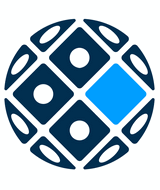 Institute of Animal Physiology and Genetics AS CR, v.v.i.
Rumburská 89
277 21 LIBĚCHOV
CZECH REPUBLICInstitute of Animal Physiology and Genetics AS CR, v.v.i.
Rumburská 89
277 21 LIBĚCHOV
CZECH REPUBLICInstitute of Animal Physiology and Genetics AS CR, v.v.i.
Rumburská 89
277 21 LIBĚCHOV
CZECH REPUBLICInstitute of Animal Physiology and Genetics AS CR, v.v.i.
Rumburská 89
277 21 LIBĚCHOV
CZECH REPUBLICInstitute of Animal Physiology and Genetics AS CR, v.v.i.
Rumburská 89
277 21 LIBĚCHOV
CZECH REPUBLICInstitute of Animal Physiology and Genetics AS CR, v.v.i.
Rumburská 89
277 21 LIBĚCHOV
CZECH REPUBLICInstitute of Animal Physiology and Genetics AS CR, v.v.i.
Rumburská 89
277 21 LIBĚCHOV
CZECH REPUBLICInstitute of Animal Physiology and Genetics AS CR, v.v.i.
Rumburská 89
277 21 LIBĚCHOV
CZECH REPUBLICInstitute of Animal Physiology and Genetics AS CR, v.v.i.
Rumburská 89
277 21 LIBĚCHOV
CZECH REPUBLICInstitute of Animal Physiology and Genetics AS CR, v.v.i.
Rumburská 89
277 21 LIBĚCHOV
CZECH REPUBLICInstitute of Animal Physiology and Genetics AS CR, v.v.i.
Rumburská 89
277 21 LIBĚCHOV
CZECH REPUBLICInstitute of Animal Physiology and Genetics AS CR, v.v.i.
Rumburská 89
277 21 LIBĚCHOV
CZECH REPUBLICContract:Contract:Contract:Contract:Contract:2232103422321034Institute of Animal Physiology and Genetics AS CR, v.v.i.
Rumburská 89
277 21 LIBĚCHOV
CZECH REPUBLICInstitute of Animal Physiology and Genetics AS CR, v.v.i.
Rumburská 89
277 21 LIBĚCHOV
CZECH REPUBLICInstitute of Animal Physiology and Genetics AS CR, v.v.i.
Rumburská 89
277 21 LIBĚCHOV
CZECH REPUBLICInstitute of Animal Physiology and Genetics AS CR, v.v.i.
Rumburská 89
277 21 LIBĚCHOV
CZECH REPUBLICInstitute of Animal Physiology and Genetics AS CR, v.v.i.
Rumburská 89
277 21 LIBĚCHOV
CZECH REPUBLICInstitute of Animal Physiology and Genetics AS CR, v.v.i.
Rumburská 89
277 21 LIBĚCHOV
CZECH REPUBLICInstitute of Animal Physiology and Genetics AS CR, v.v.i.
Rumburská 89
277 21 LIBĚCHOV
CZECH REPUBLICInstitute of Animal Physiology and Genetics AS CR, v.v.i.
Rumburská 89
277 21 LIBĚCHOV
CZECH REPUBLICInstitute of Animal Physiology and Genetics AS CR, v.v.i.
Rumburská 89
277 21 LIBĚCHOV
CZECH REPUBLICInstitute of Animal Physiology and Genetics AS CR, v.v.i.
Rumburská 89
277 21 LIBĚCHOV
CZECH REPUBLICInstitute of Animal Physiology and Genetics AS CR, v.v.i.
Rumburská 89
277 21 LIBĚCHOV
CZECH REPUBLICInstitute of Animal Physiology and Genetics AS CR, v.v.i.
Rumburská 89
277 21 LIBĚCHOV
CZECH REPUBLICContract:Contract:Contract:Contract:Contract:2232103422321034Institute of Animal Physiology and Genetics AS CR, v.v.i.
Rumburská 89
277 21 LIBĚCHOV
CZECH REPUBLICInstitute of Animal Physiology and Genetics AS CR, v.v.i.
Rumburská 89
277 21 LIBĚCHOV
CZECH REPUBLICInstitute of Animal Physiology and Genetics AS CR, v.v.i.
Rumburská 89
277 21 LIBĚCHOV
CZECH REPUBLICInstitute of Animal Physiology and Genetics AS CR, v.v.i.
Rumburská 89
277 21 LIBĚCHOV
CZECH REPUBLICInstitute of Animal Physiology and Genetics AS CR, v.v.i.
Rumburská 89
277 21 LIBĚCHOV
CZECH REPUBLICInstitute of Animal Physiology and Genetics AS CR, v.v.i.
Rumburská 89
277 21 LIBĚCHOV
CZECH REPUBLICInstitute of Animal Physiology and Genetics AS CR, v.v.i.
Rumburská 89
277 21 LIBĚCHOV
CZECH REPUBLICInstitute of Animal Physiology and Genetics AS CR, v.v.i.
Rumburská 89
277 21 LIBĚCHOV
CZECH REPUBLICInstitute of Animal Physiology and Genetics AS CR, v.v.i.
Rumburská 89
277 21 LIBĚCHOV
CZECH REPUBLICInstitute of Animal Physiology and Genetics AS CR, v.v.i.
Rumburská 89
277 21 LIBĚCHOV
CZECH REPUBLICInstitute of Animal Physiology and Genetics AS CR, v.v.i.
Rumburská 89
277 21 LIBĚCHOV
CZECH REPUBLICInstitute of Animal Physiology and Genetics AS CR, v.v.i.
Rumburská 89
277 21 LIBĚCHOV
CZECH REPUBLIC2232103422321034Institute of Animal Physiology and Genetics AS CR, v.v.i.
Rumburská 89
277 21 LIBĚCHOV
CZECH REPUBLICInstitute of Animal Physiology and Genetics AS CR, v.v.i.
Rumburská 89
277 21 LIBĚCHOV
CZECH REPUBLICInstitute of Animal Physiology and Genetics AS CR, v.v.i.
Rumburská 89
277 21 LIBĚCHOV
CZECH REPUBLICInstitute of Animal Physiology and Genetics AS CR, v.v.i.
Rumburská 89
277 21 LIBĚCHOV
CZECH REPUBLICInstitute of Animal Physiology and Genetics AS CR, v.v.i.
Rumburská 89
277 21 LIBĚCHOV
CZECH REPUBLICInstitute of Animal Physiology and Genetics AS CR, v.v.i.
Rumburská 89
277 21 LIBĚCHOV
CZECH REPUBLICInstitute of Animal Physiology and Genetics AS CR, v.v.i.
Rumburská 89
277 21 LIBĚCHOV
CZECH REPUBLICInstitute of Animal Physiology and Genetics AS CR, v.v.i.
Rumburská 89
277 21 LIBĚCHOV
CZECH REPUBLICInstitute of Animal Physiology and Genetics AS CR, v.v.i.
Rumburská 89
277 21 LIBĚCHOV
CZECH REPUBLICInstitute of Animal Physiology and Genetics AS CR, v.v.i.
Rumburská 89
277 21 LIBĚCHOV
CZECH REPUBLICInstitute of Animal Physiology and Genetics AS CR, v.v.i.
Rumburská 89
277 21 LIBĚCHOV
CZECH REPUBLICInstitute of Animal Physiology and Genetics AS CR, v.v.i.
Rumburská 89
277 21 LIBĚCHOV
CZECH REPUBLICAcc. No.:Acc. No.:Acc. No.:Acc. No.:Acc. No.:19-8264720227/010019-8264720227/010019-8264720227/010019-8264720227/010019-8264720227/010019-8264720227/010019-8264720227/01002232103422321034Institute of Animal Physiology and Genetics AS CR, v.v.i.
Rumburská 89
277 21 LIBĚCHOV
CZECH REPUBLICInstitute of Animal Physiology and Genetics AS CR, v.v.i.
Rumburská 89
277 21 LIBĚCHOV
CZECH REPUBLICInstitute of Animal Physiology and Genetics AS CR, v.v.i.
Rumburská 89
277 21 LIBĚCHOV
CZECH REPUBLICInstitute of Animal Physiology and Genetics AS CR, v.v.i.
Rumburská 89
277 21 LIBĚCHOV
CZECH REPUBLICInstitute of Animal Physiology and Genetics AS CR, v.v.i.
Rumburská 89
277 21 LIBĚCHOV
CZECH REPUBLICInstitute of Animal Physiology and Genetics AS CR, v.v.i.
Rumburská 89
277 21 LIBĚCHOV
CZECH REPUBLICInstitute of Animal Physiology and Genetics AS CR, v.v.i.
Rumburská 89
277 21 LIBĚCHOV
CZECH REPUBLICInstitute of Animal Physiology and Genetics AS CR, v.v.i.
Rumburská 89
277 21 LIBĚCHOV
CZECH REPUBLICInstitute of Animal Physiology and Genetics AS CR, v.v.i.
Rumburská 89
277 21 LIBĚCHOV
CZECH REPUBLICInstitute of Animal Physiology and Genetics AS CR, v.v.i.
Rumburská 89
277 21 LIBĚCHOV
CZECH REPUBLICInstitute of Animal Physiology and Genetics AS CR, v.v.i.
Rumburská 89
277 21 LIBĚCHOV
CZECH REPUBLICInstitute of Animal Physiology and Genetics AS CR, v.v.i.
Rumburská 89
277 21 LIBĚCHOV
CZECH REPUBLICBank:Bank:Bank:Bank:Bank:Komerční banka, a.s.Komerční banka, a.s.Komerční banka, a.s.Komerční banka, a.s.Komerční banka, a.s.Komerční banka, a.s.Komerční banka, a.s.2232103422321034Institute of Animal Physiology and Genetics AS CR, v.v.i.
Rumburská 89
277 21 LIBĚCHOV
CZECH REPUBLICInstitute of Animal Physiology and Genetics AS CR, v.v.i.
Rumburská 89
277 21 LIBĚCHOV
CZECH REPUBLICInstitute of Animal Physiology and Genetics AS CR, v.v.i.
Rumburská 89
277 21 LIBĚCHOV
CZECH REPUBLICInstitute of Animal Physiology and Genetics AS CR, v.v.i.
Rumburská 89
277 21 LIBĚCHOV
CZECH REPUBLICInstitute of Animal Physiology and Genetics AS CR, v.v.i.
Rumburská 89
277 21 LIBĚCHOV
CZECH REPUBLICInstitute of Animal Physiology and Genetics AS CR, v.v.i.
Rumburská 89
277 21 LIBĚCHOV
CZECH REPUBLICInstitute of Animal Physiology and Genetics AS CR, v.v.i.
Rumburská 89
277 21 LIBĚCHOV
CZECH REPUBLICInstitute of Animal Physiology and Genetics AS CR, v.v.i.
Rumburská 89
277 21 LIBĚCHOV
CZECH REPUBLICInstitute of Animal Physiology and Genetics AS CR, v.v.i.
Rumburská 89
277 21 LIBĚCHOV
CZECH REPUBLICInstitute of Animal Physiology and Genetics AS CR, v.v.i.
Rumburská 89
277 21 LIBĚCHOV
CZECH REPUBLICInstitute of Animal Physiology and Genetics AS CR, v.v.i.
Rumburská 89
277 21 LIBĚCHOV
CZECH REPUBLICInstitute of Animal Physiology and Genetics AS CR, v.v.i.
Rumburská 89
277 21 LIBĚCHOV
CZECH REPUBLIC22321034223210342232103422321034Supplier:Supplier:Supplier:Supplier:Supplier:Supplier:Supplier:2232103422321034VAT No.:VAT No.:VAT No.:CZ67985904CZ67985904CZ67985904CZ67985904Supplier:Supplier:Supplier:Supplier:Supplier:Supplier:Supplier:2232103422321034VAT No.:VAT No.:VAT No.:CZ67985904CZ67985904CZ67985904CZ67985904ID No.:ID No.:VAT No.:VAT No.:NL823865599B01NL823865599B01NL823865599B01NL823865599B01NL823865599B012232103422321034ID No.:ID No.:ID No.:67985904679859046798590467985904ID No.:ID No.:VAT No.:VAT No.:NL823865599B01NL823865599B01NL823865599B01NL823865599B01NL823865599B012232103422321034ID No.:ID No.:ID No.:679859046798590467985904679859042232103422321034ID No.:ID No.:ID No.:679859046798590467985904679859042232103422321034ID No.:ID No.:ID No.:6798590467985904679859046798590422321034223210342232103422321034Shipping address:Shipping address:Shipping address:Shipping address:Shipping address:Shipping address:223210342232103422321034223210342232103422321034Validity of order:Validity of order:Validity of order:Validity of order:Validity of order:Validity of order:Validity of order:Validity of order:31.12.202231.12.202231.12.202231.12.20222232103422321034Date of delivery:Date of delivery:Date of delivery:Date of delivery:Date of delivery:Date of delivery:Date of delivery:25.11.202225.11.202225.11.202225.11.2022Date of delivery:Date of delivery:Date of delivery:Date of delivery:Date of delivery:Date of delivery:Date of delivery:25.11.202225.11.202225.11.202225.11.2022Method of payment:Method of payment:Method of payment:Method of payment:Method of payment:Method of payment:Method of payment:Wire TransferWire TransferWire TransferWire TransferMethod of payment:Method of payment:Method of payment:Method of payment:Method of payment:Method of payment:Method of payment:Wire TransferWire TransferWire TransferWire TransferMethod of payment:Method of payment:Method of payment:Method of payment:Method of payment:Method of payment:Method of payment:Wire TransferWire TransferWire TransferWire TransferDate of payment:Date of payment:Date of payment:Date of payment:Date of payment:Date of payment:Date of payment:Dodejte:Dodejte:Dodejte:Dodejte:Dodejte:Dodejte:Dodejte:Dodejte:Dodejte:Dodejte:Dodejte:Dodejte:Dodejte:Dodejte:Dodejte:Dodejte:Dodejte:Dodejte:Dodejte:Dodejte:Dodejte:Dodejte:Dodejte:Dodejte:Dodejte:Dodejte:Dodejte:Dodejte:ItemItemItemItemItemItemItemItemItemItemItemItemItemItemItemItemItemItemItemItemItemItemItemItemItemItemItemItemReference numberReference numberReference numberReference numberReference numberQuantityQuantityQuantityUnitUnitUnitUnitUnitUnitUnit price Unit price Unit price Unit price Unit price Amount Amount Amount Amount Amount Amount Amount Amount Amount PromethION R10.4.1 PacksPromethION R10.4.1 PacksPromethION R10.4.1 PacksPromethION R10.4.1 PacksPromethION R10.4.1 PacksPromethION R10.4.1 PacksPromethION R10.4.1 PacksPromethION R10.4.1 PacksPromethION R10.4.1 PacksPromethION R10.4.1 PacksPromethION R10.4.1 PacksPromethION R10.4.1 PacksPromethION R10.4.1 PacksPromethION R10.4.1 PacksPromethION R10.4.1 PacksPromethION R10.4.1 PacksPromethION R10.4.1 PacksPromethION R10.4.1 PacksPromethION R10.4.1 PacksPromethION R10.4.1 PacksPromethION R10.4.1 PacksPromethION R10.4.1 PacksPromethION R10.4.1 PacksPromethION R10.4.1 PacksPromethION R10.4.1 PacksPromethION R10.4.1 PacksPromethION R10.4.1 PacksPromethION R10.4.1 PacksNative Barcoding KitNative Barcoding KitNative Barcoding KitNative Barcoding KitNative Barcoding KitNative Barcoding KitNative Barcoding KitNative Barcoding KitNative Barcoding KitNative Barcoding KitNative Barcoding KitNative Barcoding KitNative Barcoding KitNative Barcoding KitNative Barcoding KitNative Barcoding KitNative Barcoding KitNative Barcoding KitNative Barcoding KitNative Barcoding KitNative Barcoding KitNative Barcoding KitNative Barcoding KitNative Barcoding KitNative Barcoding KitNative Barcoding KitNative Barcoding KitNative Barcoding KitLigation Sequencing KitLigation Sequencing KitLigation Sequencing KitLigation Sequencing KitLigation Sequencing KitLigation Sequencing KitLigation Sequencing KitLigation Sequencing KitLigation Sequencing KitLigation Sequencing KitLigation Sequencing KitLigation Sequencing KitLigation Sequencing KitLigation Sequencing KitLigation Sequencing KitLigation Sequencing KitLigation Sequencing KitLigation Sequencing KitLigation Sequencing KitLigation Sequencing KitLigation Sequencing KitLigation Sequencing KitLigation Sequencing KitLigation Sequencing KitLigation Sequencing KitLigation Sequencing KitLigation Sequencing KitLigation Sequencing KitDate of issue:Date of issue:Date of issue:Date of issue:Date of issue:18.11.202218.11.202218.11.202218.11.202218.11.2022Issued:
Schwarzová Jana
Tel.: 315 639 526, Fax: 315639506, E-mail: schwarzova@iapg.cas.cz
                                                                      ...................
                                                                         Stamp, signatureIssued:
Schwarzová Jana
Tel.: 315 639 526, Fax: 315639506, E-mail: schwarzova@iapg.cas.cz
                                                                      ...................
                                                                         Stamp, signatureIssued:
Schwarzová Jana
Tel.: 315 639 526, Fax: 315639506, E-mail: schwarzova@iapg.cas.cz
                                                                      ...................
                                                                         Stamp, signatureIssued:
Schwarzová Jana
Tel.: 315 639 526, Fax: 315639506, E-mail: schwarzova@iapg.cas.cz
                                                                      ...................
                                                                         Stamp, signatureIssued:
Schwarzová Jana
Tel.: 315 639 526, Fax: 315639506, E-mail: schwarzova@iapg.cas.cz
                                                                      ...................
                                                                         Stamp, signatureIssued:
Schwarzová Jana
Tel.: 315 639 526, Fax: 315639506, E-mail: schwarzova@iapg.cas.cz
                                                                      ...................
                                                                         Stamp, signatureIssued:
Schwarzová Jana
Tel.: 315 639 526, Fax: 315639506, E-mail: schwarzova@iapg.cas.cz
                                                                      ...................
                                                                         Stamp, signatureIssued:
Schwarzová Jana
Tel.: 315 639 526, Fax: 315639506, E-mail: schwarzova@iapg.cas.cz
                                                                      ...................
                                                                         Stamp, signatureIssued:
Schwarzová Jana
Tel.: 315 639 526, Fax: 315639506, E-mail: schwarzova@iapg.cas.cz
                                                                      ...................
                                                                         Stamp, signatureIssued:
Schwarzová Jana
Tel.: 315 639 526, Fax: 315639506, E-mail: schwarzova@iapg.cas.cz
                                                                      ...................
                                                                         Stamp, signatureIssued:
Schwarzová Jana
Tel.: 315 639 526, Fax: 315639506, E-mail: schwarzova@iapg.cas.cz
                                                                      ...................
                                                                         Stamp, signatureIssued:
Schwarzová Jana
Tel.: 315 639 526, Fax: 315639506, E-mail: schwarzova@iapg.cas.cz
                                                                      ...................
                                                                         Stamp, signatureIssued:
Schwarzová Jana
Tel.: 315 639 526, Fax: 315639506, E-mail: schwarzova@iapg.cas.cz
                                                                      ...................
                                                                         Stamp, signatureIssued:
Schwarzová Jana
Tel.: 315 639 526, Fax: 315639506, E-mail: schwarzova@iapg.cas.cz
                                                                      ...................
                                                                         Stamp, signatureIssued:
Schwarzová Jana
Tel.: 315 639 526, Fax: 315639506, E-mail: schwarzova@iapg.cas.cz
                                                                      ...................
                                                                         Stamp, signatureIssued:
Schwarzová Jana
Tel.: 315 639 526, Fax: 315639506, E-mail: schwarzova@iapg.cas.cz
                                                                      ...................
                                                                         Stamp, signatureIssued:
Schwarzová Jana
Tel.: 315 639 526, Fax: 315639506, E-mail: schwarzova@iapg.cas.cz
                                                                      ...................
                                                                         Stamp, signatureIssued:
Schwarzová Jana
Tel.: 315 639 526, Fax: 315639506, E-mail: schwarzova@iapg.cas.cz
                                                                      ...................
                                                                         Stamp, signatureIssued:
Schwarzová Jana
Tel.: 315 639 526, Fax: 315639506, E-mail: schwarzova@iapg.cas.cz
                                                                      ...................
                                                                         Stamp, signatureIssued:
Schwarzová Jana
Tel.: 315 639 526, Fax: 315639506, E-mail: schwarzova@iapg.cas.cz
                                                                      ...................
                                                                         Stamp, signatureIssued:
Schwarzová Jana
Tel.: 315 639 526, Fax: 315639506, E-mail: schwarzova@iapg.cas.cz
                                                                      ...................
                                                                         Stamp, signatureIssued:
Schwarzová Jana
Tel.: 315 639 526, Fax: 315639506, E-mail: schwarzova@iapg.cas.cz
                                                                      ...................
                                                                         Stamp, signatureIssued:
Schwarzová Jana
Tel.: 315 639 526, Fax: 315639506, E-mail: schwarzova@iapg.cas.cz
                                                                      ...................
                                                                         Stamp, signatureIssued:
Schwarzová Jana
Tel.: 315 639 526, Fax: 315639506, E-mail: schwarzova@iapg.cas.cz
                                                                      ...................
                                                                         Stamp, signatureIssued:
Schwarzová Jana
Tel.: 315 639 526, Fax: 315639506, E-mail: schwarzova@iapg.cas.cz
                                                                      ...................
                                                                         Stamp, signatureIssued:
Schwarzová Jana
Tel.: 315 639 526, Fax: 315639506, E-mail: schwarzova@iapg.cas.cz
                                                                      ...................
                                                                         Stamp, signatureIssued:
Schwarzová Jana
Tel.: 315 639 526, Fax: 315639506, E-mail: schwarzova@iapg.cas.cz
                                                                      ...................
                                                                         Stamp, signatureIssued:
Schwarzová Jana
Tel.: 315 639 526, Fax: 315639506, E-mail: schwarzova@iapg.cas.cz
                                                                      ...................
                                                                         Stamp, signatureInternal data of customer : 811000 \ 120 \ 400191 InterE Macholán \ 0400   Deník: 32 \ Neinvestice GAČR,AZV,IG,režieLABInternal data of customer : 811000 \ 120 \ 400191 InterE Macholán \ 0400   Deník: 32 \ Neinvestice GAČR,AZV,IG,režieLABInternal data of customer : 811000 \ 120 \ 400191 InterE Macholán \ 0400   Deník: 32 \ Neinvestice GAČR,AZV,IG,režieLABInternal data of customer : 811000 \ 120 \ 400191 InterE Macholán \ 0400   Deník: 32 \ Neinvestice GAČR,AZV,IG,režieLABInternal data of customer : 811000 \ 120 \ 400191 InterE Macholán \ 0400   Deník: 32 \ Neinvestice GAČR,AZV,IG,režieLABInternal data of customer : 811000 \ 120 \ 400191 InterE Macholán \ 0400   Deník: 32 \ Neinvestice GAČR,AZV,IG,režieLABInternal data of customer : 811000 \ 120 \ 400191 InterE Macholán \ 0400   Deník: 32 \ Neinvestice GAČR,AZV,IG,režieLABInternal data of customer : 811000 \ 120 \ 400191 InterE Macholán \ 0400   Deník: 32 \ Neinvestice GAČR,AZV,IG,režieLABInternal data of customer : 811000 \ 120 \ 400191 InterE Macholán \ 0400   Deník: 32 \ Neinvestice GAČR,AZV,IG,režieLABInternal data of customer : 811000 \ 120 \ 400191 InterE Macholán \ 0400   Deník: 32 \ Neinvestice GAČR,AZV,IG,režieLABInternal data of customer : 811000 \ 120 \ 400191 InterE Macholán \ 0400   Deník: 32 \ Neinvestice GAČR,AZV,IG,režieLABInternal data of customer : 811000 \ 120 \ 400191 InterE Macholán \ 0400   Deník: 32 \ Neinvestice GAČR,AZV,IG,režieLABInternal data of customer : 811000 \ 120 \ 400191 InterE Macholán \ 0400   Deník: 32 \ Neinvestice GAČR,AZV,IG,režieLABInternal data of customer : 811000 \ 120 \ 400191 InterE Macholán \ 0400   Deník: 32 \ Neinvestice GAČR,AZV,IG,režieLABInternal data of customer : 811000 \ 120 \ 400191 InterE Macholán \ 0400   Deník: 32 \ Neinvestice GAČR,AZV,IG,režieLABInternal data of customer : 811000 \ 120 \ 400191 InterE Macholán \ 0400   Deník: 32 \ Neinvestice GAČR,AZV,IG,režieLABInternal data of customer : 811000 \ 120 \ 400191 InterE Macholán \ 0400   Deník: 32 \ Neinvestice GAČR,AZV,IG,režieLABInternal data of customer : 811000 \ 120 \ 400191 InterE Macholán \ 0400   Deník: 32 \ Neinvestice GAČR,AZV,IG,režieLABInternal data of customer : 811000 \ 120 \ 400191 InterE Macholán \ 0400   Deník: 32 \ Neinvestice GAČR,AZV,IG,režieLABInternal data of customer : 811000 \ 120 \ 400191 InterE Macholán \ 0400   Deník: 32 \ Neinvestice GAČR,AZV,IG,režieLABInternal data of customer : 811000 \ 120 \ 400191 InterE Macholán \ 0400   Deník: 32 \ Neinvestice GAČR,AZV,IG,režieLABInternal data of customer : 811000 \ 120 \ 400191 InterE Macholán \ 0400   Deník: 32 \ Neinvestice GAČR,AZV,IG,režieLABInternal data of customer : 811000 \ 120 \ 400191 InterE Macholán \ 0400   Deník: 32 \ Neinvestice GAČR,AZV,IG,režieLABInternal data of customer : 811000 \ 120 \ 400191 InterE Macholán \ 0400   Deník: 32 \ Neinvestice GAČR,AZV,IG,režieLABInternal data of customer : 811000 \ 120 \ 400191 InterE Macholán \ 0400   Deník: 32 \ Neinvestice GAČR,AZV,IG,režieLABInternal data of customer : 811000 \ 120 \ 400191 InterE Macholán \ 0400   Deník: 32 \ Neinvestice GAČR,AZV,IG,režieLABInternal data of customer : 811000 \ 120 \ 400191 InterE Macholán \ 0400   Deník: 32 \ Neinvestice GAČR,AZV,IG,režieLABInternal data of customer : 811000 \ 120 \ 400191 InterE Macholán \ 0400   Deník: 32 \ Neinvestice GAČR,AZV,IG,režieLAB